Format van het ondernemersplan voor leerlingen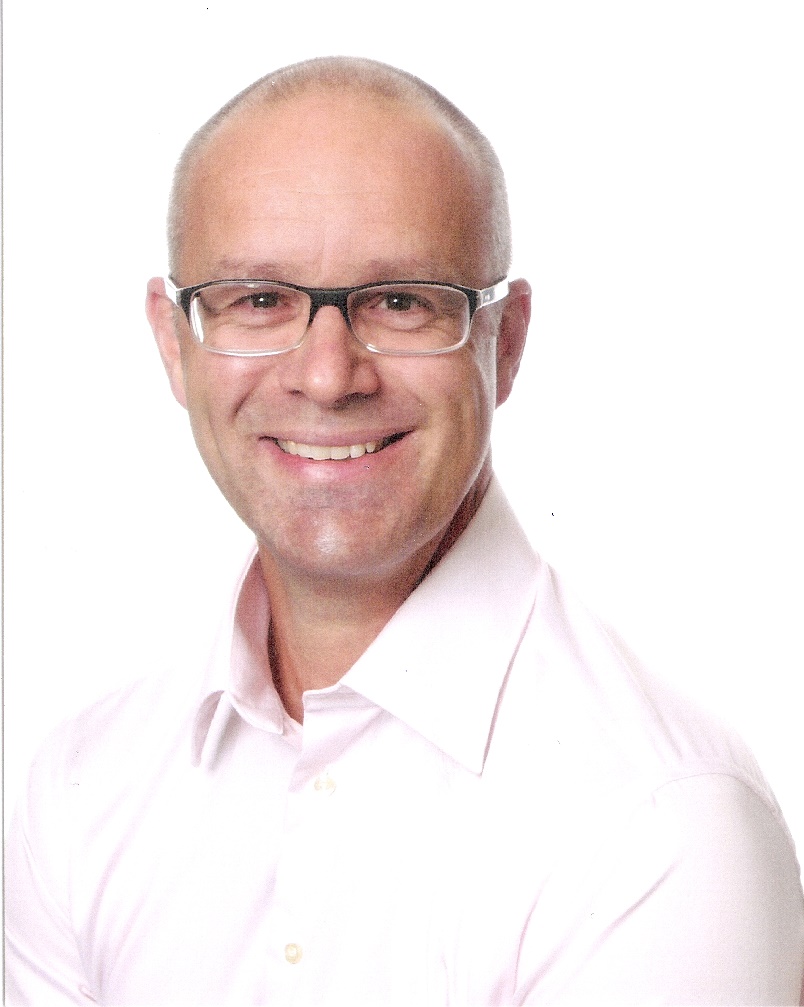 Voornaam Achternaam (leerling)26 september 2017OSG De Meergronden, Klas ..Docent: Raymond de RooijHoofdstuk 1: De OndernemerIn dit hoofdstuk leest u …. (maak de inleiding af).1.1 Persoonlijke gegevensZie blz 22 reader1.2 OndernemerschapstestZie www.kvk.nl en doe daar de ondernemerstest.Link naar de test.https://www.kvk.nl/krachtmeting/De uitslag schrijf je hier op, of je maakt een schermafdruk.1.3 Kennis en ErvaringZie blz. 24 van de reader. Je maakt van de uitslag een verhaaltje.1.4 KwaliteitenZie blz. 25 van je reader. Je maakt van de uitslag een verhaaltje.1.5 MotivatieZie blz. 26 van je reader. Je  maakt van de uitslag een verhaaltje.1.6. PersoonskenmerkenZie blz. 27 van je reader. Je maakt van de uitslag een verhaaltje1.7 Financiële situatieZie blz. 29 van je reader. Neem de tabel over in Word en vul de gegevens in.Hoofdstuk 2 MarketingIn dit hoofdstuk van je ondernemersplan, ga je vertellen welke marketing activiteiten jij voor je bedrijf gaat ondernemen om jou product of dienst zo goed mogelijk te verkopen.2.1 De ondernemingZie deelopdracht 2.01 G, blz. 49 deze antwoorden schrijf je in verhaalvorm op, je hebt hier ook een videopitch van gemaakt. Deze vragen heb je al in de video pitch beantwoord, in deze paragraaf ga je dat ook nog doen in woorden (samenvatting in woorden van je video pitch).EnZie deelopdracht 3.01 blz. 542.2 De MarktZie deelopdracht 4.01 blz. 59 tot en met 612.3 MarketingmixZie deelopdracht 5 vanaf blz. 62 tot en met 692.3.1 ProductZie deelopdracht 5.01 blz. 622.3.2 PrijsZie deelopdracht 5.02 blz. 63 en 642.3.3 PersoneelZie deelopdracht 5.03 blz. 642.3.4 PromotieZie deelopdracht 5.04 blz. 66Ik wil in ieder geval je Logo en Visitekaartje in je plan zien.2.3.5 PlaatsZie deelopdracht 5.06 zie blz. 692.3.6 PresentatieDit is de schoenendoos van jullie bedrijfshar2.4 SWOT-AnalyseZie deelopdracht 6 blz. 712.5 DoelstellingenZie deelopdracht 7 blz. 72